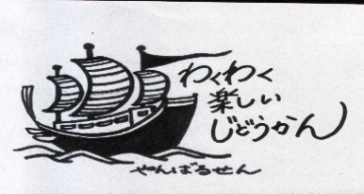 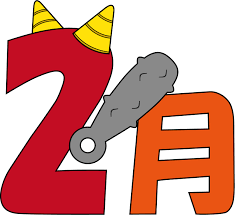 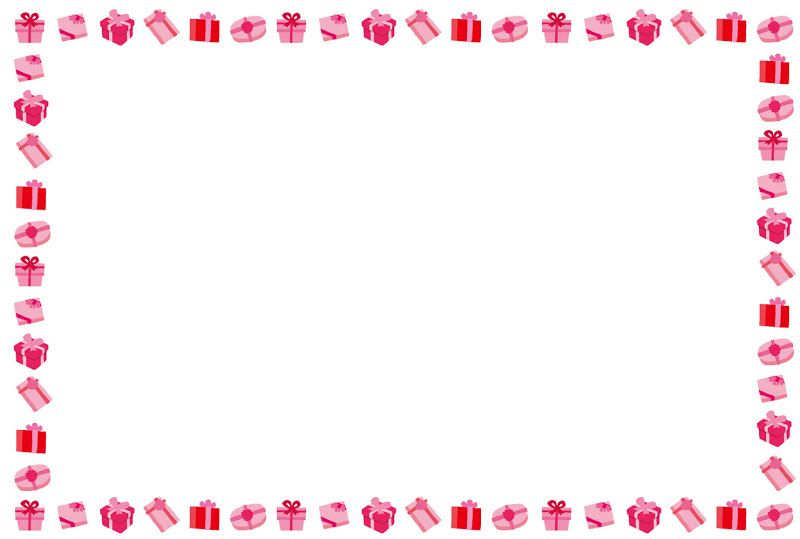 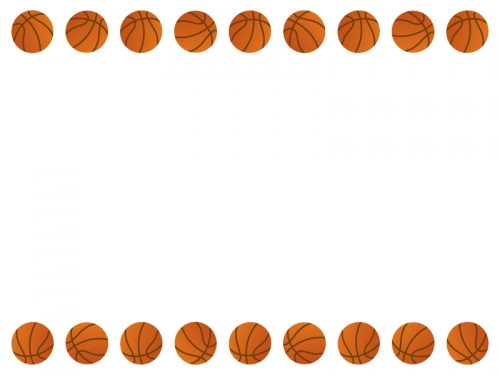 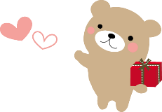 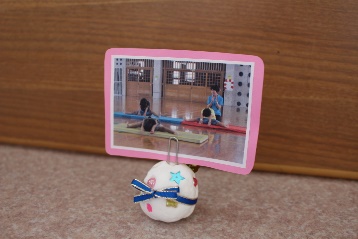 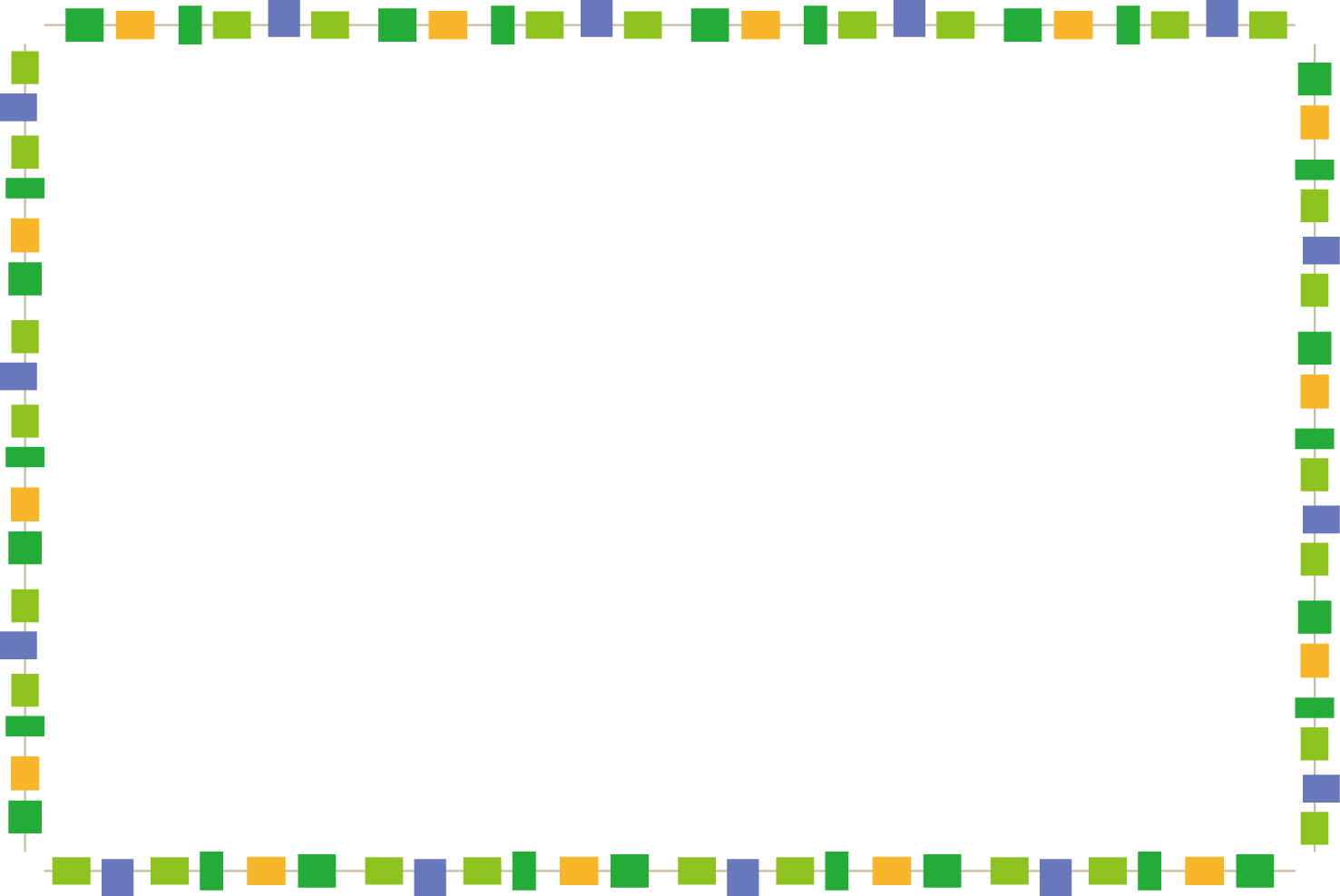 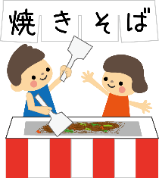 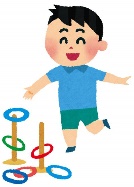 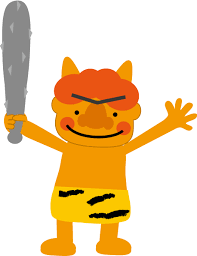 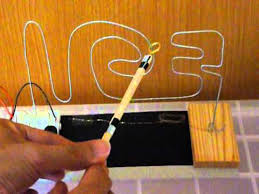 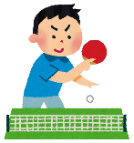 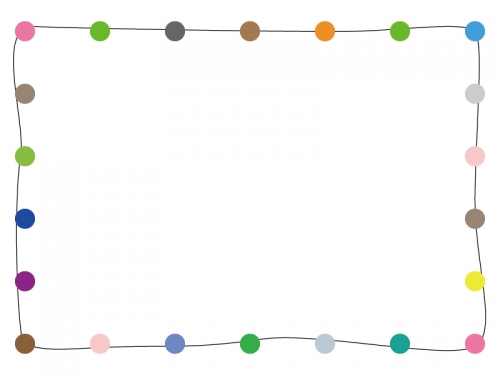 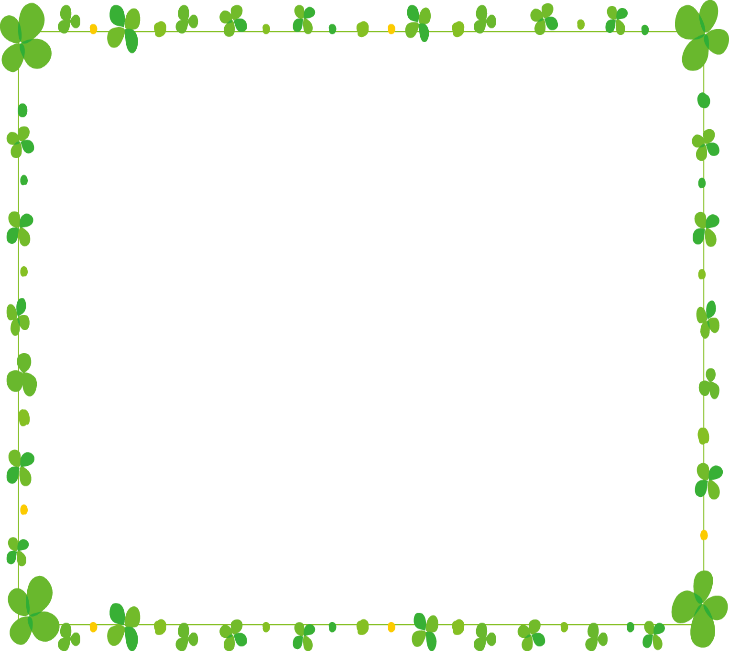 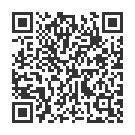 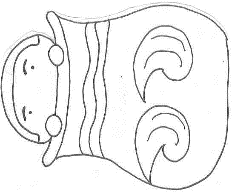 日曜日月曜日火曜日水曜日木曜日金曜日土曜日1クラブ2読み聞かせin壺小夜(空)3まつり45わくわくクラブAM(ヨ)(寿)PM(民）6クラブクラブ夜(自)7AM(健)(わ)PM(ゆ)中学生Time8クラブ9夜(空)10バスケットバレンタインプレゼントり11の（）12わくわくクラブAM(ヨ)(寿)PM(民）13クラブクラブ夜(自)14AM(健)(わ)PM(ゆ)中学生Time15クラブ16読み聞かせin壺小夜(空)17まつりinなは18の（）19わくわくクラブAM(ヨ)(寿)PM(民）20クラブクラブ夜(自)21AM(健)(わ)PM(ゆ)中学生Time22クラブ23読み聞かせin城岳小夜(空)24クラブ2526わくわくクラブAM(ヨ)(寿)PM(民）27クラブクラブ夜(自)28AM(健)(わ)PM(ゆ)中学生Time